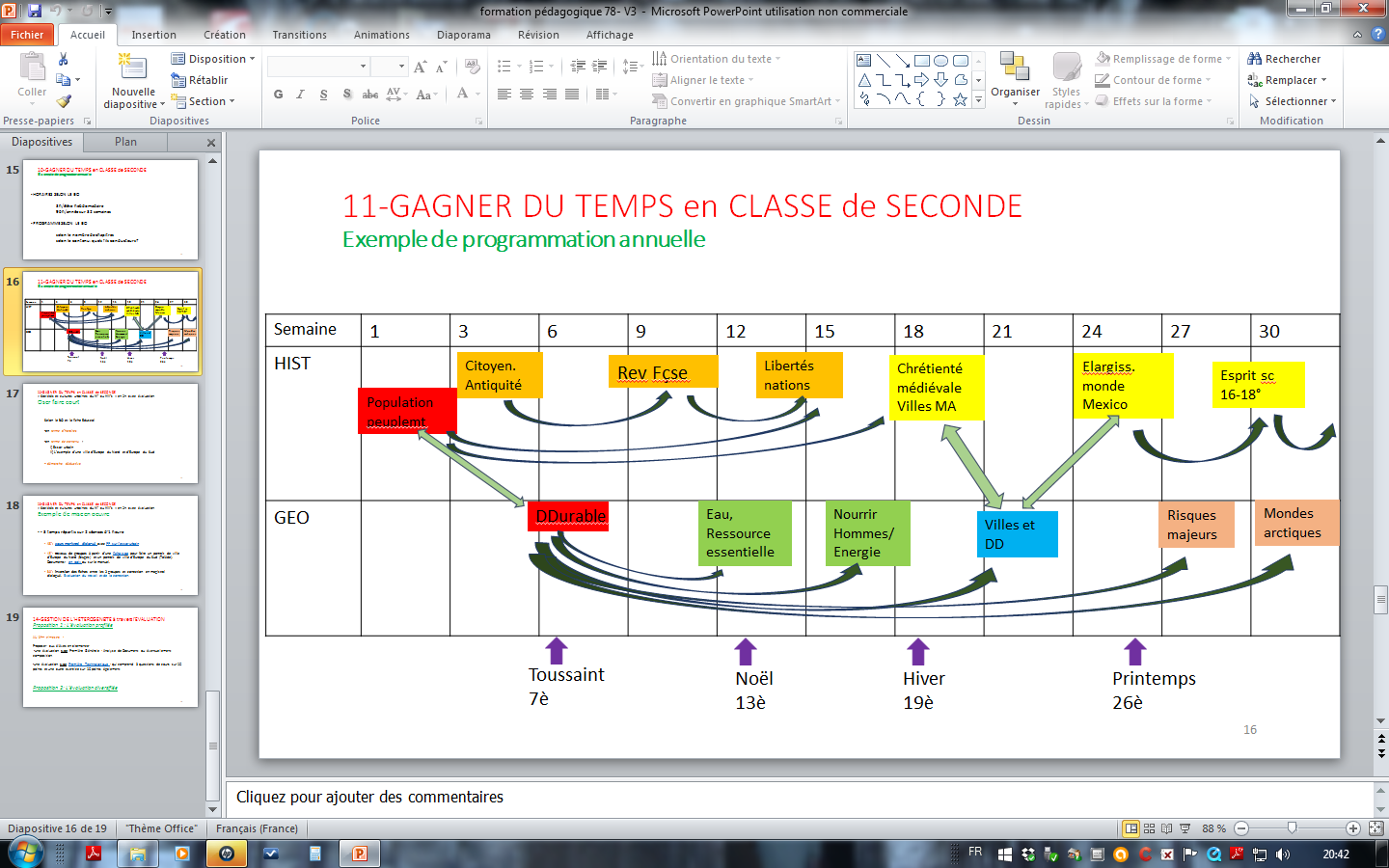 EXEMPLE DE PROGRAMMATION EN HG AU LYCEE GALILEE – CLASSE DE SECONDEPrincipe :  Avoir un regard thématique sur le programme de Seconde afin de travailler les notions dans leur continuité sur un trimestre. Intérêts : 1- Gagner du temps car les élèves réinvestissent plus rapidement les notions.2-Travailler la Révolution Française sans se perdre  et alors que les élèves ne sont pas encore saturés.3- Montrer les  liens entre Histoire et Géo sur le thème des villes ( en Histoire : au XI°-XII° siècles, avec la découverte de Mexico – en Géo : Villes et développement durable), sur le thème de la démographie (en Géo : développement durable, nourrir les hommes, villes – en Histoire : population et peuplement) notamment.4- Consolider les acquis en termes de savoir.